First Name of Application CV No: 1650972Whatsapp Mobile: +971504753686 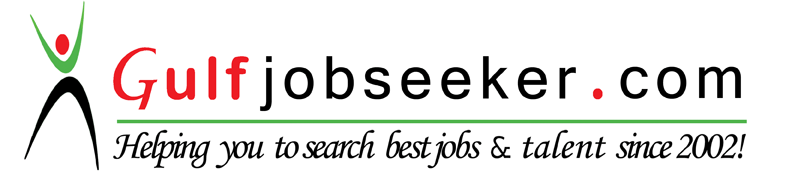 Good day!I am looking for better opportunities and growth for my career.My background includes serving as a customer service/coordinator both call-center and retail environments. Most recently, I worked on the customer service desk/coordinator at Al Ghandi for almost 4 years, where my responsibilities include handling customer merchandise returns, issuing refunds/store credits, flagging damaged merchandise for shipment back to vendors and providing back-up cashiering during busy periods and most of all attending to customer complaints.In these positions, I demonstrated the ability to resolve a variety of issues and complaints (such as billing disputes, repair technician delays/no-shows and equipment malfunctions). I consistently met my call-volume goals, handling an average of 56 to 60 calls per day.In addition to this experience, I gained considerable customer service skills even back in the Philippines.  I also bring to the table strong computer proficiencies in MS Word, MS Excel and CRM database applications. Please see the accompanying resume for details of my experience and education.I am confident that I can offer you the customer service, communication and problem-solving skills you are seeking. Feel free to call me at 0568034526  to arrange an interview. Thank you for your time -- I look forward to learning more about this opportunity and hope you will reconsider me for this job!Sincerely,First Name of Application CV No: 1650972Whatsapp Mobile: +971504753686 Utilizing my skills and experiences to advance my career.  Succeeding in a stimulatingand challenging environment, building the success of the company while I experience advancement opportunities.WORK EXPERIENCE: Service Coordinator / Receptionist - Al Ghandi Electronics (September 16, 2012 – February 25, 2016)Assist the Service Support officerAttend to customer service complaints and inquiries.Receive product to be service and co-ordinate with the support of officer for necessary repairs.Responsible for call management like creating system notification task, interview customer define issue, create customer job request and follow up post service customer satisfaction.Organize delivery and installation of service products in co-ordination with service support officer.Maintain and update necessary documentation (with special emphasis on open job cards) for all repair activities.Enter data/update all required inputs to the computer pertaining to repairs/job cards.Follow up/call customer and arrange for delivery of “Estimate not approved” and “Repairs not possible” cases and report back to the Service support officer.Present the best image of the company in the market through attire, communication, integrity and by displaying professional and positive attitudes towards the job and self.Executive Secretary - ACME Traders     (May 2011 up to 2012) Working independently without need for supervisionResponsible for the day-to-day operations of the corporationSupervises any paid office staff, coordinates all volunteer office workers, and routinely handles unusual problems under difficult circumstances in what is sometimes an unsettled environmentMaintains all corporate books and accountsMaintains good financial and business relationships with banking institutions, credit card companies, and securities brokers; and maintains good corporate relationships with companies doing businessProvides all necessary forms and information to the Payroll Service and Accountants; coordinates and remits payment for all employee benefits; and assures that all corporate and payroll taxes are paid promptly, and associated forms prepared accurately and submitted in a timely manner.Nursing Assistant – Negros Oriental Provincial Hospital    (2007 - .2011)Monitor a patient’s vital signs regularly  and record significant changes and report any new health issues or side effects, negative or positive improvementsassist in dressing and undressing patients who are unable to perform these tasks for themselves Setting up a patient’s food and nutritional supplements, feeding them, documenting what and how much they eat and their level of fluid intakeTurns and repositions bedfast patients, alone or with assistance, to prevent bedsoresCleans, sterilizes, stores, prepares, and issues dressing packs, treatment trays, and other suppliesMay assist nursing staff in care of geriatric patients and designated as Geriatric Nurse AssistantMerchandiser - Rational Merchandising Concepts Inc. -  2007)Planning product ranges and preparing sales and stock plans in conjunction with buyers.Working closely with visual display staff and department heads to decide how goods should be displayed to maximize customer interest and sales;Planning budgets and presenting sales forecasts and figures for new ranges;Controlling stock levels based on forecasts for the season;Gathering information on customers’ reactions to products;Meeting with suppliers and managing the distribution of stock, by negotiating cost prices, ordering stock, agreeing timescales and delivery dates, and completing the necessary paperwork;Identifying production and supply difficulties and dealing with any problems or delays as they ariseOTHERS:*Personal dealer of beauty cosmetics for 6 years.*Managed a family business 1998-2003     Food Catering and agricultural products (animal feeds & product ranges  for hogs, poultry,                 etcetera…)           -coordinates with suppliers and clients           -managed the daily operations of the store           -deals with customer complaints           -basic accounting and auditingEDUCATIONAL PROFILE:Bachelor of Science in Nursing - Foundation UniversityDumaguete City, Negros Oriental, Philippines (2007 – 2011) Associate in Secretarial Science (ASS) - Negros Oriental State UniversityDumaguete City, Negros Oriental, Philippines (2001)St. Louise  School, Don- Bosco, Dumaguete CityNegros Oriental, Philippines (1996 – 2000)QUALIFICATION:Computer literate with moderate typing speedWith good communication skills (oral and written)Has strong organizational and listening skillsProven ability to build positive relationships with clientsAble to mingle with various types of personality Willing to learn and accept critics and new ideas and willing to work under  pressure Patient,  loyal and honestFully dedicated to my work and a good team player